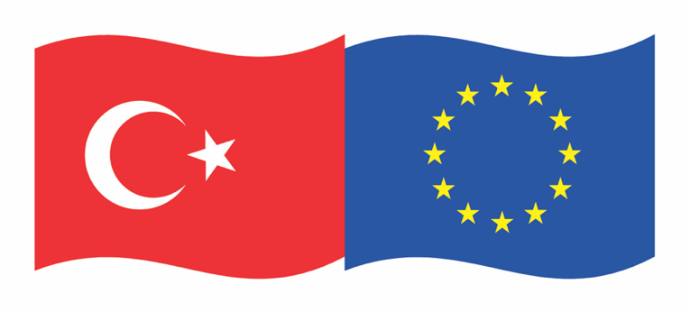 This project is funded by the European Union.16.02.2022Performative Journey’s stop-over in Berlin The Performative Journey team and participants will meet in Oyoun, Berlin, on March 3rd, 2022 to share their journey’s outcomes in a public event. This journey was a unique experience for all those participants who were interacting, in an innovative and creative way, with the heritage sites from different periods of times and different cultures, such as Lycians, Greeks, Romans, Ottomans and more.Developed by MitOst (Germany) with Culture Routes Society (Turkey), Tirana Ekspres (Albania) and Art Society Open Studio (Poland), Performative Journey on the Via Eurasia Cultural Route is a site-specific project for creating contemporary arts events in line with rural life on a cross-border cultural route. The Via Eurasia is a long-distance cultural route and walking trail running from Rome, across Italy and the Balkans, through western Türkiye to Demre on the Lycian coast of Türkiye’s southwest.  The project brought together local residents on the cultural route with participants from different professions – like archaeologists, historians, cultural route managers, tourism guides, artists - by interpreting its history, heritage, culture and contemporary life through site-specific performances. From July until October in 2021, field visits, workshops followed by performance events in specific and different locations in Türkiye, Albania and Greece were at the core of the project’s activities. All this journey based on creation of performances has been documented and turned into a short documentary film, a methodology handbook and soundscape materials that will be showcased in Berlin. With this project, the team of Performative Journey hopes that more cultural route managers will team with art practitioners and local people to diversify cultural expressions and look at the heritage of their routes through creative art events. Having said that, the event in Berlin -where is an important hub for contemporary art practitioners and heritage professionals- would be fruitful for future inspirations to the audience. To follow these outcomes and witness some surprise performative actions, join the team and participants of Performative Journey who stop over in Berlin!Performative Journey is supported under the “Grant Scheme for Common Cultural Heritage: Preservation and Dialogue between Turkey and the EU–II (CCH-II)” implemented by the Ministry of Culture and Tourism with the financial support of the European Union. The “Grant Scheme for Common Cultural Heritage: Preservation and Dialogue between Turkey and the EU–II (CCH-II)” aims at promotion and enhancement of common cultural heritage activities implemented in partnership between Turkish and EU organizations. The Ministry of Culture and Tourism is responsible institution for the technical implementation of the Grant scheme Programme, while the Central Finance and Contracts Unit is the Contracting Authority.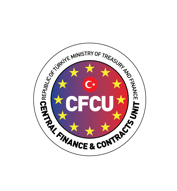 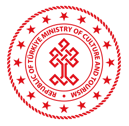 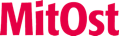 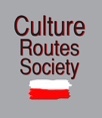 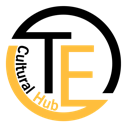 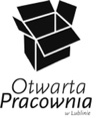 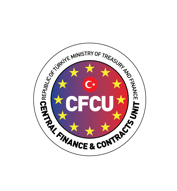 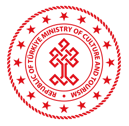 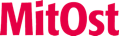 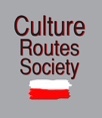 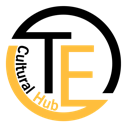 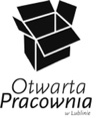 This project is funded by the European Union.Place of the event: Oyoun - Kultur NeuDenken, Lucy-Lameck-Str. 32, 12049 BerlinDate and time: March 3rd 2022 between 18.00-22.00Programme: 18:00 - Registration & welcome 19:00 - Documentary film screening, Q&AUntil 22:00 - Showcasing outcomesEntrance fee: FreePlease note: 2GPlus regulations apply to this event. FFP2 Masks are mandatory at Oyoun until further notice. Further information about our hygiene concept can be found hereFor more information please contact:Serra Özhan, MitOst - Head of Turkey Programmesoezhan[at]mitost.org www.viaeurasia.org / IG: ViaEurasia / FB: ViaEurasia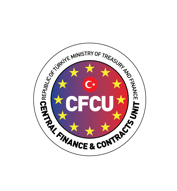 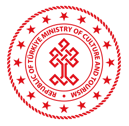 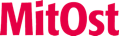 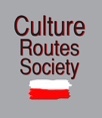 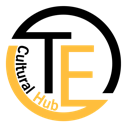 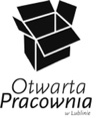 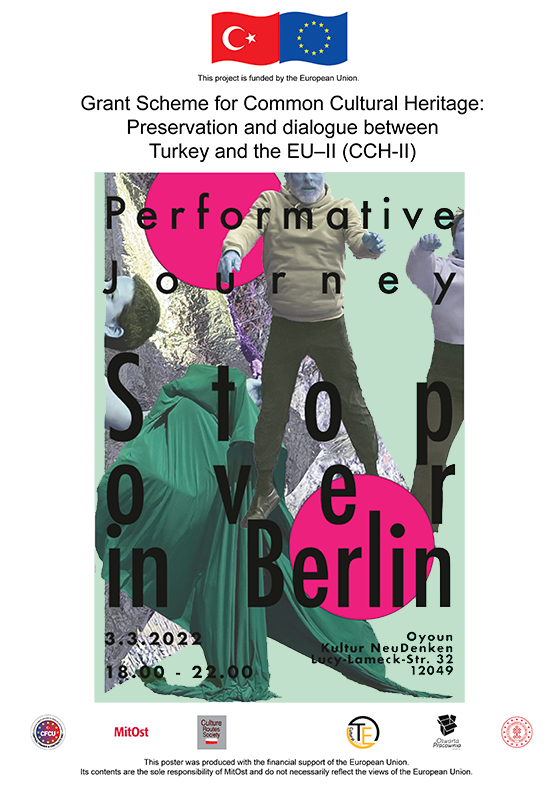 